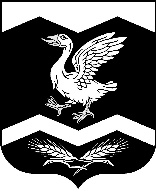 КУРГАНСКАЯ ОБЛАСТЬШАДРИНСКИЙ РАЙОНАДМИНИСТРАЦИЯ   КРАСНОМЫЛЬСКОГО СЕЛЬСОВЕТАРАСПОРЯЖЕНИЕОт 10. 01. 2019 г.  №   01-рс. КрасномыльскоеОб утверждении Положения об общественной комиссии по обсуждению проекта муниципальнойпрограммы и осуществлению контроля за реализацией муниципальной программы «Формирование  комфортнойгородской среды Красномыльского сельсовета Шадринского района на 2019-2022 годы».          На основании  Федерального закона Российской Федерации от 06 октября 2003 года № 131-ФЗ «Об общих принципах организации местного самоуправления в Российской Федерации», Постановления Администрации Шадринского района от 28 марта 2017 года № 217 «Об утверждении Типового порядка общественного обсуждения проектов муниципальных программ сельсоветов Шадринского района на 2017 год в рамках приоритетного проекта ««Формирование комфортной городской среды», Устава Красномыльского сельсовета Шадринского района Курганской области - РАСПОРЯЖАЕТСЯ:1. Утвердить Положение об общественной комиссии по обсуждению проекта муниципальной программы и осуществлению контроля за реализацией муниципальной программы «Формирование  комфортной городской среды Красномыльского сельсовета Шадринского района на 2019-2022 годы».2. Утвердить состав общественной комиссии по обсуждению проекта муниципальной программы и осуществлению контроля за реализацией муниципальной программы «Формирование  комфортной городской среды Красномыльского сельсовета Шадринского района на 2019-2022 годы»  в соответствии с приложением 2 к настоящему распоряжению.3. Настоящее постановление разместить на информационном стенде в здании Администрации Красномыльского сельсовета и в информационно-телекоммуникационной сети «Интернет» на официальном сайте Администрации Красномыльского сельсовета  Шадринского района Курганской области.4. Настоящее постановление вступает в силу со дня его обнародования на доске информации в здании Администрации Красномыльского сельсовета. 5. Контроль за выполнением данного распоряжения оставляю за собой.Глава Красномыльского сельсовета	                                                    Г. А. Стародумова                                                                     Приложение 1 к распоряжению Администрации Красномыльского сельсовета от 10.11.2019 г.  № 01-р  ПОЛОЖЕНИЕоб общественной комиссии по обсуждению проекта муниципальной программы и осуществлению контроля за реализацией муниципальной программы «Формирование  комфортной городской среды Красномыльского сельсовета Шадринского района на 2019-2022 годы»I. Общие положения1.1. Общественная комиссия по обсуждению проекта муниципальной программы и осуществлению контроля за реализацией муниципальной программы «Формирование  комфортной городской среды Красномыльского сельсовета Шадринского района на 2019-2022 годы» (далее – общественная комиссия) формируется в целях осуществления контроля и координации за ходом выполнения программы «Формирование  комфортной городской среды Красномыльского сельсовета Шадринского района на 2019-2022 годы», в том числе реализацией конкретных мероприятий в рамках указанной программы.1.2. Термины, используемые в настоящем Положении:проект – обоснование экономической целесообразности, объема и сроков осуществления капитальных вложений, а также описание проектических действий по осуществлению инвестиций;программа – комплекс основных мероприятий, взаимоувязанных по задачам, срокам осуществления и ресурсам, в том числе финансовым обеспечением из всех уровней бюджета и иных внебюджетных источников в рамках муниципальной программы;общественная комиссия – комиссия, созданная на муниципальном уровне для контроля и координации за ходом выполнения программы «Формирование  комфортной городской среды Красномыльского сельсовета Шадринского района на 2019-2022 годы», организации общественного обсуждения, проведения комиссионной оценки предложений заинтересованных лиц, в состав которой входят представители органов местного самоуправления, политических партий и движений, общественных организаций и иных заинтересованных лиц, приемка выполненных работ;дворовая территория – совокупность территорий, прилегающих к многоквартирным домам, с расположенными на них объектами, предназначенными для обслуживания и эксплуатации домов, и элементами благоустройства этих территорий, в том числе парковками (парковочными местами), тротуарами и автомобильными дорогами, включая автомобильные дороги, образующие проезды к территориям, прилегающим к многоквартирным домам;отбор дворовой территории – процесс представления, рассмотрения и оценки предложений заинтересованных лиц о включении дворовой территории многоквартирных домов в муниципальную подпрограмму;заинтересованные лица – собственники помещений в многоквартирных домах, собственники иных зданий и сооружений, расположенных в границах дворовой территории, подлежащей благоустройству;участник отбора – физическое или юридическое лицо, уполномоченное общим собранием собственников помещений в многоквартирном доме, на формирование и подачу заявки, согласование дизайн-проекта благоустройства дворовой территории, а также на участие в контроле, в том числе промежуточном, и приемке работ по благоустройству дворовой территории;дизайн-проект – включается текстовое и визуальное описание проекта благоустройства, в том числе концепция проекта и перечень (в том числе визуализированный) элементов благоустройства, предполагаемых к размещению на соответствующей территории. Содержание дизайн-проекта зависит от вида и состава планируемых работ. Это может быть как проектная, сметная документация или упрощенный вариант в виде изображения дворовой территории с описанием работ и мероприятий, предлагаемых к выполнению.II. Задачи и функции общественной комиссииЗадачами общественной комиссии являются:а) принятие управленческих решений по реализации муниципальной подпрограммы;б) оценка и обсуждение проекта муниципальной подпрограммы;в) рассмотрение поступивших предложений от заинтересованных лиц по благоустройству территории;г) контроль и координация за ходом выполнения муниципальной подпрограммы после ее утверждения;д) рассмотрение вопросов;е) приемка выполненных работ (в т.ч. промежуточная).III. Структура общественной комиссии3.1. Руководит деятельностью общественной комиссии председатель.Председателем общественной комиссии является Глава Красномыльского сельсовета, в полномочия которого входит реализация муниципальной программы и ее направлений.3.2. По решению председателя общественной комиссии отдельные функции в рамках реализации муниципальной программы могут быть возложены на заместителя председателя общественной комиссии.3.3. Подготовку и организацию проведения заседаний общественной комиссии осуществляет ответственный секретарь.IV. Организация деятельности и порядок работы общественной комиссии4.1. Основной формой деятельности общественной комиссии является заседание.4.2. В состав общественной комиссии входят председатель, заместитель председателя, ответственный секретарь и члены общественной комиссии.4.2.1. Председатель общественной комиссии:осуществляет общее руководство работой общественной комиссии;утверждает дату, время и место проведения заседаний общественной комиссии;утверждает повестку заседаний общественной комиссии;контролирует ход исполнения решений, принятых по результатам заседаний общественной комиссии;ведет заседания общественной комиссии, а в свое отсутствие делегирует полномочия председателя своему заместителю;подписывает протоколы заседаний общественной комиссии.4.2.2. Заместитель председателя общественной комиссии:осуществляет функции председателя общественной комиссии в его отсутствие;обеспечивает подготовку вопросов, рассматриваемых на заседаниях общественной комиссии;осуществляет контроль за выполнением решений общественной комиссии.4.2.3. Ответственный секретарь общественной комиссии:осуществляет подготовку и организацию заседаний общественной комиссии;осуществляет подготовку проектов решений общественной комиссии;своевременно (не позднее чем за 3 рабочих дня до заседания) оповещает членов общественной комиссии об очередном заседании и направляет членам общественной комиссии проекты документов, в тoм числе проект повестки заседаний общественной комиссии, и информационные материалы для рассмотрения на очередном заседании;ведет протоколы заседаний общественной комиссии и осуществляет контроль исполнения протокольных решений общественной комиссии;осуществляет обобщение и подготовку информационных материалов, документов по результатам заседаний общественной комиссии;направляет протокол заседания общественной комиссии, при необходимости документы, информационные материалы, рассмотренные общественной комиссии, членам общественной комиссии.4.2.4. Члены общественной комиссии:участвуют в заседаниях общественной комиссии и в обсуждении рассматриваемых вопросов;выступают с докладами на заседаниях общественной комиссии;представляют на рассмотрение общественной комиссии документы и материалы по обсуждаемым вопросам;вносят предложения о внеочередном заседании общественной комиссии;участвуют в заседаниях лично, в случае невозможности присутствия на заседании имеют право в срок не позднее рабочего дня, предшествующего дню проведения заседания общественной комиссии, представить свое мнение по рассматриваемым вопросам в письменной форме;вносят предложения о включении в повестку дня вопросов к обсуждению;участвуют в выработке и принятии решений общественной комиссии;участвуют в приемке выполненных работ (в т.ч. промежуточной).4.3. Решение о проведении заседания общественной комиссии принимается председателем, либо его заместителем, либо (по указанию председателя общественной комиссии) одним из членов общественной комиссии.4.4. Заседания общественной комиссии проводятся по мере необходимости.4.5. На заседания могут приглашаться и другие заинтересованные лица.Заседание общественной комиссии считается правомочным, если на нем присутствует более половины его членов. Решения общественной комиссии принимаются простым большинством голосов от общего числа членов общественной комиссии, присутствующих на заседании.При равенстве голосов голос председательствующего на заседании общественной комиссии является решающим. На заседаниях Комиссии могут присутствовать представители участников отбора дворовых территорий и иных наиболее посещаемых территорий (далее – отбор). Полномочия указанных представителей подтверждаются документально в соответствии с действующим законодательством Российской Федерации.4.6. Комиссия вправе в целях подтверждения достоверности дворовой территории и иных наиболее посещаемых территорий, осуществлять осмотр этих территорий с выездом на место.4.7. В случае установления недостоверности информации, содержащейся в документах, представленных участником отбора, в том числе после осуществления комиссией выездного заседания, комиссия обязана отстранить такого участника от участия в отборе.4.8. Принимаемые на заседаниях общественной комиссии решения оформляются протоколом, который подписывается председателем либо заместителем председателя на заседании общественной комиссии.4.9. На основании решения комиссии об оценке представленных участниками отбора дворовых территорий и иных наиболее посещаемых территорий и принятия решения о включении или об отказе включения в программу «Формирование  комфортной городской среды Красномыльского сельсовета Шадринского района на 2019-2022 годы» формируется указанная муниципальная подпрограмма.4.10.  Решения общественной комиссии в рамках реализации муниципальной программы являются обязательными для исполнения.                                                                    Приложение 2 к распоряжению Администрации Красномыльского сельсовета от 10.01.2019 г. № 01-р  СОСТАВобщественной комиссии по обсуждению проекта муниципальной программыи осуществлению контроля за реализацией муниципальной программы«Формирование  комфортной городской среды Красномыльского сельсоветаШадринского района на 2019-2022 годы»Председатель общественной комиссии: - Стародумова Галина Анатольевна - Глава Красномыльского сельсовета.Заместитель председателя:- Ворсин Виктор Иванович – директор МУП «Красномыльское ЖКХ»;Члены общественной комиссии:- Обухова Наталья Ивановна – кассир Администрации Красномыльского сельсовета;- Хабарова Марина Викторовна– депутат Красномыльской сельской Думы (по     согласованию); - Иванова Клавдия Николаевна – председатель Совета ветеранов (по согласованию);Секретарь общественной комиссии: – Шаврина Елена Николаевна – управляющий делами Администрации Красномыльского сельсовета.